Chapter 3: US Economic System Information Worksheet
Part I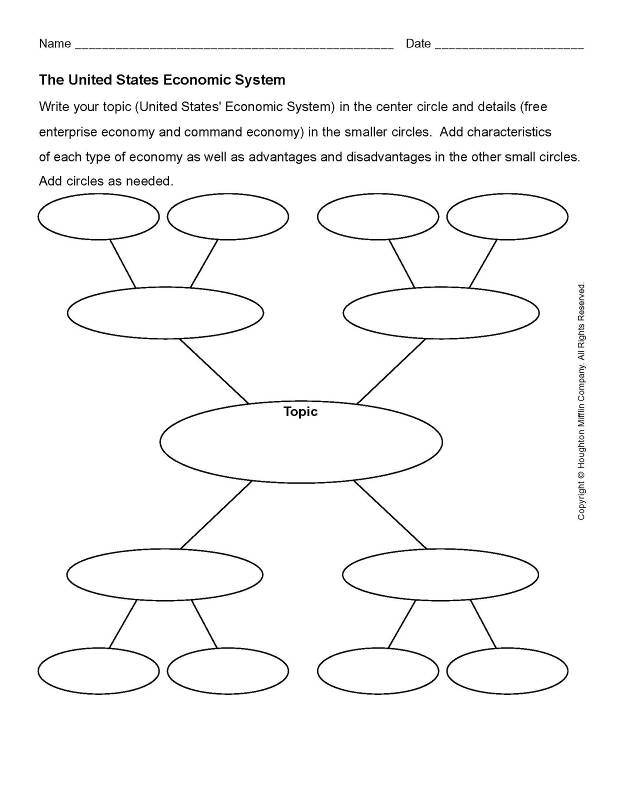 Chapter 3: US Economic System Information Worksheet
Part IIWhat type of economic system does the United States (U.S.) have?List two other countries that have a similar economic system:_                ___________________	                           _______________________
List two advantages of the U.S. economic system:_                                        _________                                      ___________________List two disadvantages of the U.S. economic system:                                                                      _                                                ________Give an example of a U.S. regulatory agency.____________________________________________________________________Do you think regulatory agencies are necessary?  Why or why not?____________________________________________________________________Who or what takes care of peoples' needs in the U.S. economic system?____________________________________________________________________Who or what satisfies peoples' wants in the U.S. economic system?____________________________________________________________________List one similarity and one difference between the U.S. economy and China's economy:  _________________________              _______________________________Chapter 4: PowerPoint NotesChapter 4 Stock Market Think Quest GuideInstructions: Review the following websites to find out more about the stock market and to help you complete the worksheet.  

http://library.thinkquest.org/3096/2types3.htm and http://library.thinkquest.org/3096/45exch.htm